重庆艺术工程职业学院关于做好2020-2021学年第二学期期末考试工作的通知各教学单位：根据学校教学安排，本学期第20周为考试周。为了做好期末考试及相关工作，贯彻执行《课程考核管理规定（试行）》（渝艺职教〔2012〕08号）文件，确保考试严格、规范、公正地进行，现将有关事项通知如下：一、期末考试时间2021年7月11日-7月13日；其中公共基础课考试时间安排在7月11日，其他学院专业课在此基础上进行安排。二、命题组卷、考试安排及相关要求1.考核课程人才培养方案所规定的课程（含必修课、选修课、独立设置的实践性教学环节）均要在课程教学结束时考核，且每个专业至少有一门课程的考试安排在考试周内进行。2.命题组卷课程主管部门应在课程结束前四周指定命题教师，命题教师一周内应按时提交试题及试题审核表给院系，院系审核后在考试前两周提交一份给教务处备案。试卷要求按照教务处发布的试卷模板进行排版。3.资料报送各教学单位务必在2021年6月24日前将期末考试试题电子版、纸质版（试题审核表、试题AB卷、AB卷评分说明或参考答案）、考试安排表纸质（需盖章）提交至教务处刘芳处。所有电子、纸质材料院系也须留存备检。4.考试时长理论性考核，考试时长为120分钟（对语文等课程有特殊时间要求的，需提前报教务处）；实作性考核，根据学科特色及考核要求确定考试时长（所有考试科目要有过程性材料）。5.考试安排课程考试安排上、下午各一场。上午从9：30开始安排，下午从2：00开始安排。6.试卷印制和发放各教学单位务必于2021年7月8日前,将各科考试试卷印制完成并装入试卷档案袋中交教务处E403（公共基础教学部和五连一贯制学院除外），试卷档案袋封面内容须填写完整。试卷于该科考试考前半小时由院部考务人员到E403办公室负责发放（考试结束后院部考务人员在E403办公室负责收回）。7.阅卷要求   各教学秘书对本教学单位的阅卷老师进行阅卷培训，严格按照重庆艺术工程职业学院阅卷要求执行。8.考务要求各教学单位需安排考务人员；考务人员必须将《重庆艺术工程职业学院监考教师守则》和《关于考试违纪舞弊界定及处分的暂行规定》于本考场第一科考试前打印并张贴在教室内醒目位置。三、考试工作要求及说明1.课程考核相关事项由课程主管部门统一组织实施，教务处协调。2.各教学院部在考核前1周应依据学校《学籍管理办法》对学生的考核资格进行审查，办理缓考手续；无故旷考的学生将不能参加下学期组织的补考考试，只能参加重修。3.各二级学院全体专职教师都要承担监考工作，任课老师原则上必须是主监考（个别特殊的外聘老师可以例外），监考人员一旦确定不得随意调换，如确需调整，需在开考前3天报请课程主管部门领导批准；二级学院领导、课程主管部门负责人担任巡考，教学秘书作考务；监考人员必须严格遵守监考纪律。4.课程主管教学单位要对监考人员及参考学生进行考前培训，确保考场秩序良好，考场原则上按照标准考场进行布置（4列，桌子换方向），桌面全部清空，院部要组织人员对考场布置进行检查落实。5.各院部辅导员务必在考前一周召开期末考试动员大会，将各个课程考试时间、地点以及考试须知完整无误的传达给每一位考生，并安排学生做好考场清洁。6.各环节要做好试卷命题保密工作。对违反相关规定者将按学校《教学事故认定和处理办法》追究责任，严重者，按照相关法律追究责任。7.各部门对考试工作中的异常情况（含师生违规违纪情况）及时报教务处并协同及时处理。8.考试结束后，各课程主管部门应及时组织相关人员做好试卷批改、成绩评定、成绩上报、登载以及考试材料的归档等工作。9.成绩登载时间为2021年7月11日—2021年7月15日23：00。10.请各课程主管单位严格按照正常考试程序执行，届时学校将组织人员巡查，各院部应成立考试巡考组对本院部考试进行巡查。附件：1.重庆艺术工程职业学院试卷模板2.重庆艺术工程职业学院试题审核表3.重庆艺术工程职业学院期末考试安排表4.重庆艺术工程职业学院阅卷要求5.《重庆艺术工程职业学院监考教师守则》6.《关于考试违纪舞弊界定及处分的暂行规定》教务处2020年6月1日附件1重庆艺术工程职业学院试卷模板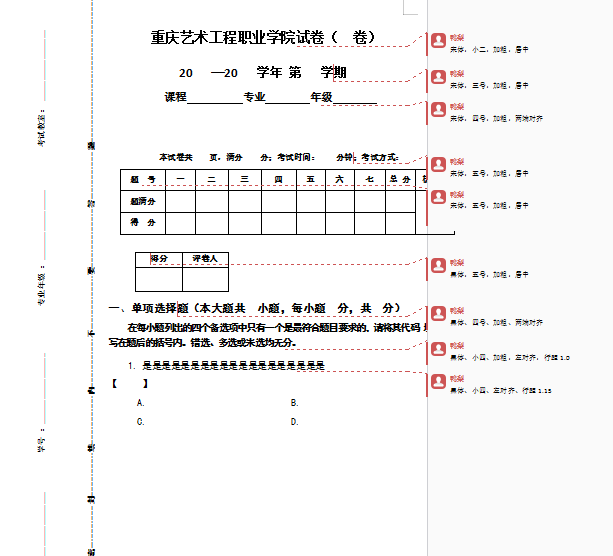 附件2重庆艺术工程职业学院试题审批表20   —   20   学年第     学期教 务 处 制附件4重庆艺术工程职业学院阅卷要求红笔阅卷；卷面整洁；阅卷给分错误的地方要写上阅卷人名字；学生每大题得分要誊写到相应位置；核分人处必须写名字，但不能是自己；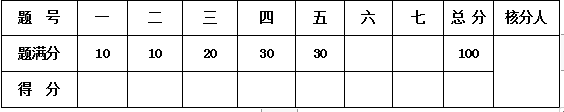 每大题总分要填写在相应位置；评卷人处必须写阅卷人名字；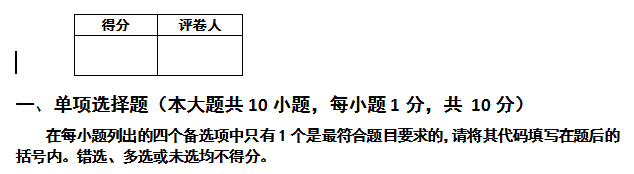 阅卷卷面上不出现√或者×等符号，只在每小题前写下该题得分，不得分处写0，分数写在图片圈红处；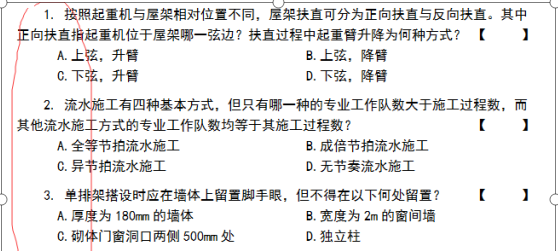 简答题、计算题、综合题等阅卷仍然不出现√或者×等符号，只在学生答案得分点处写下得分。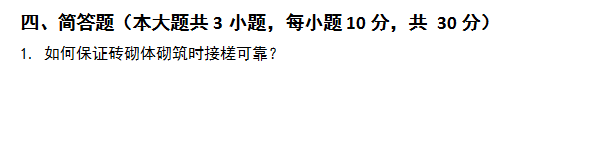 注意：所有分数都是写得分，不是写负分。附件5《重庆艺术工程职业学院监考教师守则》    1.监考教师必须参加考务培训，熟悉监考业务，才能参加监考工作。    2.监考教师必须以高度负责的态度做好考场的监督、检查工作，严格维护考试纪律，制止违纪行为，确保考试公正、公平、顺利进行。3.监考教师必须佩戴监考工作证，严格遵守考场作息制度，不迟到，不早退，不擅离职守。4.监考教师应在考试开始前仔细检查并核对考生的学生证和身份证，双证缺一不可。5.监考教师在考前领取、分发试卷必须严格履行交接手续，认真核对考试科目及密封情况，发现异常情况立即向考点主任报告。    6.监考教师对试题内容不得作任何解释，但对试卷印刷文字不清之处所提出的询问，应当众答复，试题有更正的应及时板书当众公布。    7.考试期间，考生发生疾病且需离场治疗时，监考教师应立即报告考点主任处理。如特殊情况要上厕所，由监考教师陪同前往。8.监考教师发现考生违纪舞弊时，要马上提出警告，及时制止，同时在《考场记录表》上如实填写违纪舞弊情况。9.每科考试结束后，监考教师应清理考场。第一科考试结束后，监考教师应清理考场，并关门上锁贴封条密封。    10.监考教师有权制止除考点主任、巡视员以外的任何人进入考场。11.做到“十不”。监考教师在考场内不吸烟，不谈笑，不阅读书报，不抄题、作题，不念题和解释试题内容，不拨打或接听电话（手机设为关机或震动模式），，不在考生旁边无故停留检查考生答题，不将试卷传出考场（考试结束前），不提前或拖延考试时间，不营私舞弊。附件6《关于考试违纪舞弊界定及处分的规定（暂行）》    一、在考试过程中，有下列行为之一者为考试作弊1、翻看与考试内容有关的书籍资料、纸条或其它物件（开卷考试除外）。2、私自收听、收看与考试内容有关的音响资料和其它信号（如手机信息）、抄袭、复制他人答案。4、用纸条或其它方式传递答案。5、请人代考和替人代考。6、考试过程中，借口上厕所等在外互对答案，或偷看与考试内容有关的纸条、资料。7、违背独立解答试题原则的其它作弊方式。二、凡有下列行为之一者为考试违纪1、开考20分钟后，仍强行入场者。2、未带学生证等有效证件并强制要求进入考场，或者不配合监考教师检查证件。3、进场后不按规定就座并，并不服从监考人员指挥调动。4、未经监考老师同意在考场上互借文具。5、将书包、资料、通信工具等带进考场并拒绝交到监考老师指定地点。6、在考场内吸烟、喧哗，交卷后在考场内逗留，在考场附近逗留并大声说唱。7、不经监考老师同意擅离考场。8、擅自将试卷带出考场。9、考试时间已到仍不停止答卷。10、考试结束后，要求阅卷老师当面评卷、送礼求情或请人说情。三、考试违纪舞弊处分违反考试考核纪律或作弊者（含协同作弊）该课程成绩视为无效，并视情节给予以下处分：1.违反考场纪律者，视情节给予警告以上处分；2.抄袭或者协助他人抄袭，或在考试中交换试卷、答案、夹带及使用储存、记载有考试内容相关资料的物品进行考试作弊者，给予记过处分；3.窃取他人试卷或者强迫他人为自己抄袭提供方便者，给予留校察看处分；4.剽窃、抄袭他人研究成果，给予记过处分；5.由他人代考或替他人参加考试或组织作弊、使用通讯设备作弊及其他严重作弊行为者，给予记过处分，情节严重的给予开除学籍处分。开课学院教研室课程名称课程性质必修课（   ）选修课（   ）任课教师考生所在学院、专业、年级命题教师考生所在学院、专业、年级联系电话考核方式考试时长试题套数草稿纸要（   ）   否（   ）题型及分值题型及分值题型及分值教研室意见（命题是否符合教学大纲的要求、试题难度、题量、题型、知识覆盖面情况等）主任签名：                时间：          年    月     日主任签名：                时间：          年    月     日主任签名：                时间：          年    月     日学院意见（可否使用）院长签名：                时间：          年    月     日院长签名：                时间：          年    月     日院长签名：                时间：          年    月     日附件3重庆艺术工程职业学院   2019-2020学年第一学期xx学院期末考试安排表附件3重庆艺术工程职业学院   2019-2020学年第一学期xx学院期末考试安排表附件3重庆艺术工程职业学院   2019-2020学年第一学期xx学院期末考试安排表附件3重庆艺术工程职业学院   2019-2020学年第一学期xx学院期末考试安排表附件3重庆艺术工程职业学院   2019-2020学年第一学期xx学院期末考试安排表附件3重庆艺术工程职业学院   2019-2020学年第一学期xx学院期末考试安排表附件3重庆艺术工程职业学院   2019-2020学年第一学期xx学院期末考试安排表附件3重庆艺术工程职业学院   2019-2020学年第一学期xx学院期末考试安排表附件3重庆艺术工程职业学院   2019-2020学年第一学期xx学院期末考试安排表附件3重庆艺术工程职业学院   2019-2020学年第一学期xx学院期末考试安排表主考：主考：巡考：巡考：考务：考务：考务：考务办公室：考务办公室：考务办公室：序号专业/班级考试课程考试时间考核方式班级人数考试地点监考人员监考人员备注1本表可复制到EXCEL，勿合并任何单元格，宋体10号字请按时间先后顺序排列，时间格式：22021年7月11日 9:30-11:303456789101112说明：说明：说明：说明：说明：说明：说明：说明：说明：说明：